Supplementary InformationInfluence of north-easterly monsoon on carbonaceous particles and polycyclic aromatic hydrocarbons in PM2.5 in the City of Kuala Lumpur, MalaysiaHamidah Suradi1, Md Firoz Khan1,2*, Nor Asrina Sairi1, Haasyimah Ab Rahim1, Yusuke Fujii3, Qin Kai2, Aynul Bari4, Murnira Othman5, Mohd Talib Latif61Department of Chemistry, Faculty of Science, University of Malaya, 50603 Kuala Lumpur, Malaysia2School of Environment Science and Spatial Informatics, China University of Mining and Technology, Xuzhou, China3Department of Sustainable System Sciences, Graduate School of Humanities and Sustainable System Sciences, Osaka Prefecture University, 1-1 Gakuen-cho, Naka-ku, Sakai, Osaka, 599-8531, Japan4Department of Environmental & Sustainable Engineering, College of Engineering and Applied Sciences, University at Albany, State University of New York, Albany, NY 12222, USA5Institute for Environment and Development (LESTARI), Universiti Kebangsaan Malaysia, 43600 Bangi, Selangor, Malaysia6Department of Earth Sciences and Environment, Faculty of Science and Technology, Universiti Kebangsaan Malaysia, 43600 Bangi, Selangor, Malaysia*Corresponding author: mdfirozkhan@um.edu.my; mdfiroz.khan@gmail.com (MF Khan)Synthesis of n-octyl-triethoxysilane functionalized nanoparticlesN-octyl-triethoxysilane functionalized nanoparticles were prepared to be used in PAHs extraction. Briefly, FeSO4 and FeCl3 (molar ratio 2:3) were dissolved in 50 mL of deionized water. magnetic nanoparticles (MNPs) were precipitated by adding 50 mL of ammonium solution (25%) to the mixture of FeSO4 and FeCl3 under vigorous stirring. After 30 minutes, the (MNPs) were collected by sedimentation with the help of an external magnetic field and washed with deionized water followed by methanol. The synthesized MNPs were then dried under vacuum at room temperature. The synthesis procedure of MNPs was adopted from Tay et al. (2013).1.1 Surface modification of MNPsTotal of 2 g of the synthesized MNPs, 5 g of n-octyl-triethoxysilane, 0.1 mL of triethylamine, and 25 mL of toluene were swirled for 10 minutes under a nitrogen atmosphere. Then, the mixture was refluxed for 24 hours under a nitrogen atmosphere. Modified magnetic nanoparticles (C8MNPs) was collected with the help of an external magnetic field and washed with toluene followed by methanol. Finally, the C8MNPs were dried under vacuum at room temperature.1.2 FTIR analysis for MNPs and C8MNPsBoth of modified and unmodified magnetic nanoparticles were analysed using FTIR spectroscopy. FTIR is a technique which the samples are mixed with potassium bromide (KBr) powder as matrix (holder). The sample and KBr powder were grinded together until it become homogenous mixture. Then, thin layer of the mixture was placed into the Manual Hydraulic Press (Specac). The mixture then pressed with pressure 10 ton and hold for 10 seconds. A good pellet is thin and transparent that can allow the infrared beam passes through the pellet. Opaque pellet will give poor spectra because little infrared beam passes through them.1.3 Characterisation of magnetic nanoparticles (MNPs)The magnetic nanoparticles that had been synthesised was characterised using Fourier-transform infrared spectroscopy (FTIR). After MNPs synthesised, the surface of the MNPs was modified to enhance the stability of MNPs. Figure S4 shows the spectra of MNPs and C8MNPs in the wavelength range of 4000 and 400 cm-1. From the spectra, both MNPs and C8MNPs has peak at 581 cm-1 and 3408 cm-1 indicating Fe-O stretching and O-H stretching vibration respectively. The FTIR spectra for magnetic nanoparticles that has been modified is slightly different from the unmodified magnetic nanoparticles. This is because in modified nanoparticles (C8MNPs), there are peaks at 1000 cm-1 that indicates Si-O bonding and peak at 2924 cm-1 that represent C-H stretching in n-octyl-triethoxysilane. These peaks are similar with the spectra peaks from a previous study (Tay et al., 2013).Table S1: Sampling date and flow rate of high-volume sampler for each sampling areaTable S2: Potential sources of PAHs based on the Diagnostic ratios (DRs)a Yunker et al. (2002)b Brändli ett al. (2008)c De La Torre et al. (2009) d Manoli et al. (2004) e Akyüz and Cabuk, (2010) Table S3: Table of constants value based on group ages.*AT for carcinogens (fixed at 70 years of exposure)**AT for non-carcinogens (Average years of exposure)As proposed by EPA (2001)Table S4: Value of inhalation unit risk (IUR). (Silvia et al. (2014))Table S5: Value of  for different PAHs compoundsa RfD value proposed by Michigan Department of Environmental Quality (https://www.michigan.gov/deq).Other RfD were referred in Integrated Risk Information System of the US EPA (https://www.epa.gov/iris). Table S6: Secondary organic carbon (SOC) concentration for each filter samples.Table S7: Water soluble organic carbon (WSOC) measured as TOC, inorganic carbon (IC) and total carbon (TC) concentration (µg/m3)Table S8: B[a]Peq concentration for each compound and the overall statistics of the B[a]Peq.Table S9: Statistical Table of lifetime average daily dose (LADD) for cancer risk. Table S10: Statistical table for LADD for every category of group age for non-cancer risk. Table S11: Statistical summary for a) Overall excess lifetime cancer risk (ELCR) and b) ELCR for each sampling site for every category of age groupa)b)Table S12: Statistical table for a) Overall hazard quotient (HQ) and b) HQ in each sampling sites for different age group.a)b)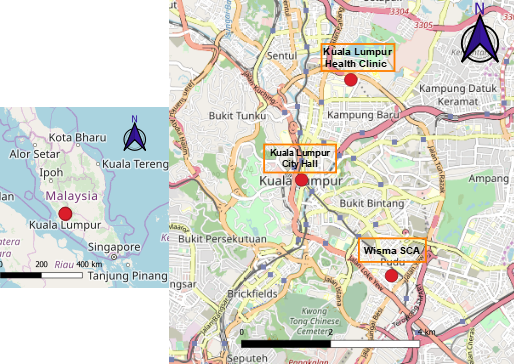 Figure S1: Sampling locations of PM2.5 in Kuala Lumpur, Malaysia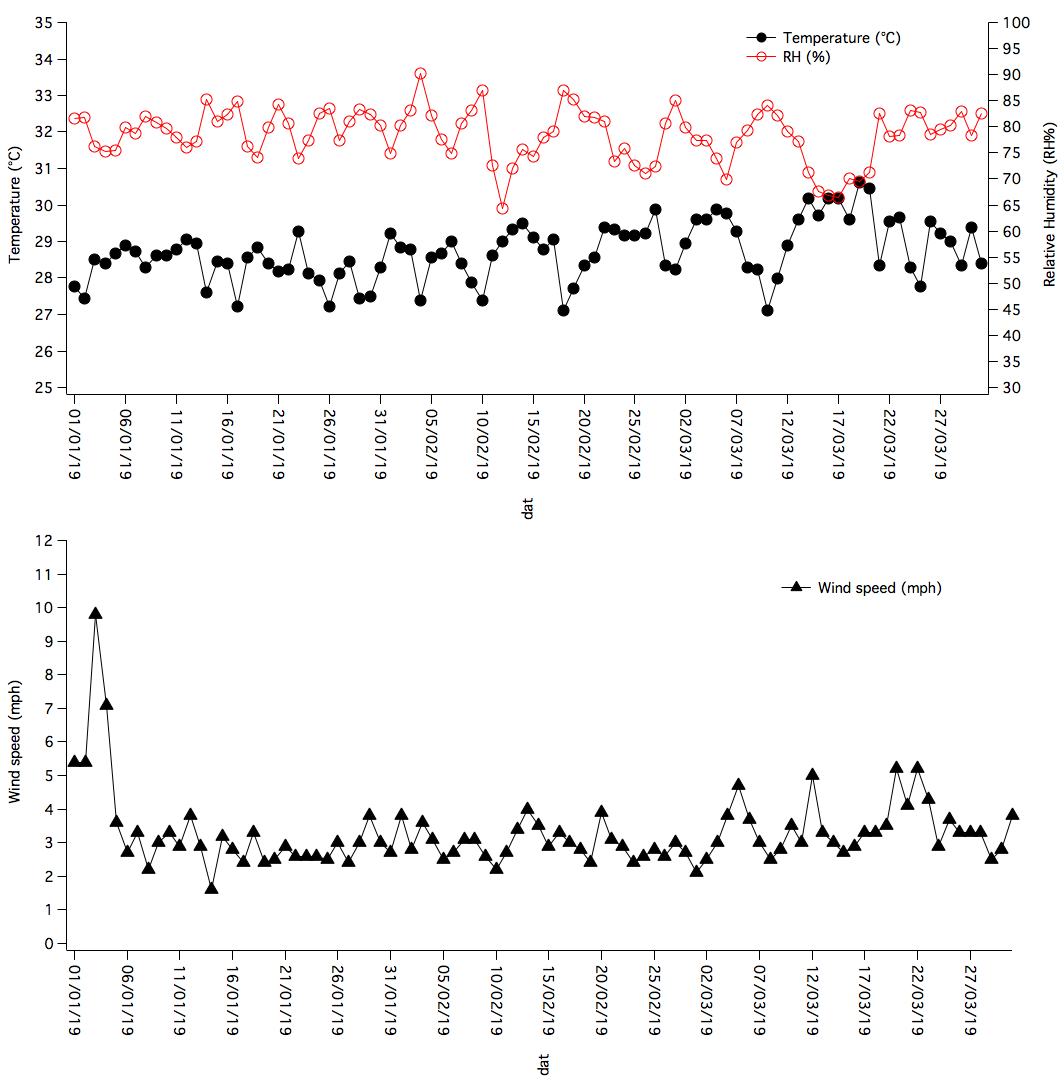 Figure S2: Temperature (⁰C), relative humidity (RH%) and wind speed (mph) in January to March 2019Figure S3: FTIR spectra recorded between 4000 and 400 cm-1 of MNPs and C8MNPsFigure S4: OC to EC ratios for every filter samples.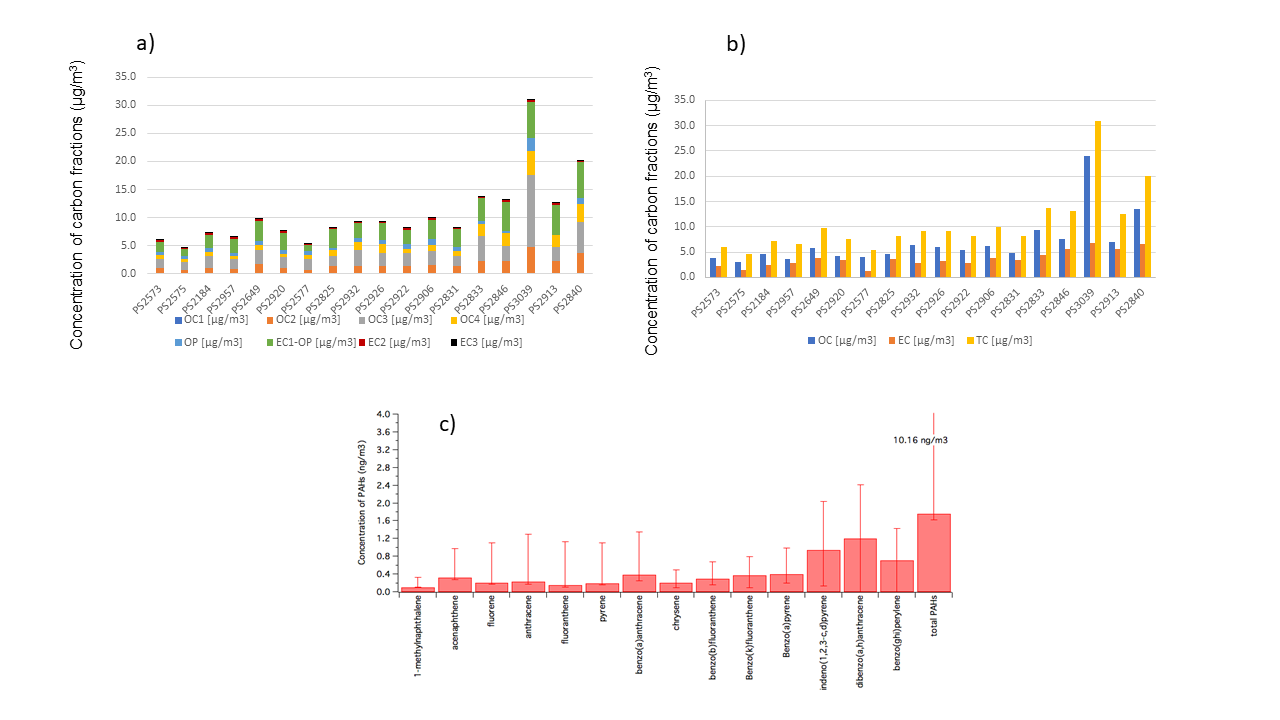 Figure S5 a) Concentration of OC1, OC2, OC3, OC4, OP, EC1-OP, EC2 and EC3, b) Concentration of OC, EC and TC and c) Concentration of each PAHs compound and total concentration of PAHs in PM2.5 in Kuala LumpurBrändli, R. C., Bucheli, T. D., Ammann, S., Desaules, A., Keller, A., Blum, F., & Stahel, W. A. (2008). Critical evaluation of PAH source apportionment tools using data from the Swiss soil monitoring network. Journal of Environmental Monitoring, 10(11), 1278-1286. EPA, U. (2001). Risk Assessment Guidance for Superfund: Volume I, Human Health Evaluation Manual (Part D, Standardized Planning, Reporting, and Review of Superfund Risk Assessments). Journal Office of Emergency, 20460. Kim, K.-H., Jahan, S. A., Kabir, E., & Brown, R. J. (2013). A review of airborne polycyclic aromatic hydrocarbons (PAHs) and their human health effects. Environmental International, 60, 71-80. Nisbet, L. C., & LaGoy, P. K. (1992). Toxic equivalency factors (TEFs) for polycyclic aromatic hydrocarbons (PAHs). Regulatory Toxicology Pharmacology, 16, 290-300. Yunker, M. B., Macdonald, R. W., Vingarzan, R., Mitchell, R. H., Goyette, D., & Sylvestre, S. (2002). PAHs in the Fraser River basin: a critical appraisal of PAH ratios as indicators of PAH source and composition. Organic Geochemistry, 33(4), 489-515. Sampling DateStation NameStation NameStation NameStation NameStation NameStation NameSampling DateKKKLKKKLWisma SCAWisma SCADBKLDBKLSampling DateFilter IDFlowrate(m3/min)Filter IDFlowrate(m3/min)Filter IDFlowrate(m3/min)21/01/2019PS25731.418PS21841.357PS26491.18928/01/2019PS25751.416PS29571.303PS29201.18903/02/2019PS25771.416PS29321.246PS29221.18921/02/2019PS28251.416PS29261.133PS29061.18911/03/2019PS28311.416PS28461.189PS29131.18917/03/2019PS28331.416PS30391.189PS28401.189Indicator sourcesDiagnostic ratios (DRs)Diagnostic ratios (DRs)Diagnostic ratios (DRs)Diagnostic ratios (DRs)Diagnostic ratios (DRs)Indicator sourcesAnt/ Ant + Phe a,b,Flt/ Flt + Pyr a,cB[a]A/ B[a]A + Chr a,d,eI[c]P/ I[c]P + B[g]P a,bB[a]P/B[g]P a,bPetrogenic < 0.1< 0.4< 0.2< 0.2-Pyrogenic> 0.1> 0.4> 0.35> 0.2-Grass, wood, coal-> 0.5-> 0.5-Diesel---0.35-0.7-Oil combustion---0.82-Coal --0.2-0.35--Wood burning--> 0.5--Non traffic----< 0.6Traffic ----> 0.6This study-0.55 (0.49-0.60)0.58 (0.47-0.81)0.600.82UnitInfantToddlerChildrenAdolescentAdultIRm3/day5.491215.715.7EDyears156624EFdays/year350350350350350BWkg71531.23870ATyears70*,1**70,570,670,670,24CompoundIUR(µg m-3)-1CompoundIUR(µg m-3)-1CompoundIUR(µg m-3)-1Nap3.40E-05Flt1.10E-06B[k]F1.10E-04Ace1.10E-06Pyr1.10E-06B[a]P1.10E-03Flr1.10E-06B[a]A1.10E-04B[h]A1.20E-03Phe1.10E-06Chr1.10E-05B[g]P1.10E-05Ant1.10E-05B[b]F1.10E-04I[c]P1.10E-04CompoundAceFlrAntFltPyrB[a]PB[g]Pa (ng/kg.day)6000040000300000400003000030030000 (mg/kg.day)0.060.040.30.040.030.00030.03Sample ID(OC/EC)EC (µg/m3).OC (µg/m3)SOC (µg/m3)PS25731.76742.15833.81461.15PS25752.10291.48553.12391.29PS21841.84472.52944.66621.54PS29571.28132.88103.69140.13PS26491.50753.88925.86321.06PS29201.23613.37414.17070.00PS25773.04161.31534.00062.37PS28251.24163.66204.54680.02PS29322.25582.83366.39202.89PS29261.79993.29515.93091.86PS29221.94272.76355.36861.95PS29061.63093.74846.11331.48PS28311.38823.44704.78500.52PS28332.15594.32879.33243.98PS28461.37955.51507.60810.79PS30393.52836.824124.077315.64PS29131.23715.61956.95170.01PS28402.04376.584513.45685.32Filter IDTOC µg/m3IC µg/m3TC µg/m3PS25731.3879-0.13561.2528PS25750.6270-0.12590.5021PS25770.9157-0.02550.8907PS28252.2656-0.15632.1118PS28311.7024-0.10281.6011PS28333.63950.01183.6517PS21841.6968-0.08501.6118PS29571.0898-0.01281.0792PS29322.44340.03382.4769PS29261.08860.02411.1163PS28464.4654-0.10124.3636PS30399.12420.02209.1477PS26493.14800.02323.1738PS29201.05470.15151.2070PS29222.11860.10412.2250PS29062.57020.14372.7147PS29133.1880-0.14003.0480PS28406.5525-0.17446.3787Compoundng/m3Ace0.001Flr0.002Ant0.023Flt0.002Pyr0.002B[a]A0.197Chr0.015B[b]F0.364B[k]F0.187B[a]P1.63I[c]P0.189B[h]A1.20B[g]P0.007∑ B[a]Peq3.82Average0.293Min0.001Max1.62Group AgeVariableValid N(mg/kg day)(mg/kg day)(mg/kg day)(mg/kg day)Group AgeVariableValid NMeanMinMaxStdevAce33.46×10-94.94×10-106.77×10-93.15×10-9Flr82.19×10-93.84×10-109.41×10-93.22×10-9Ant102.46×10-97.21×10-101.12×10-83.36×10-9Flt101.70×10-94.98×10-101.02×10-83.02×10-9Pyr92.02×10-94.28×10-109.60×10-93.08×10-9B[a]A54.16×10-91.45×10-91.01×10-83.44×10-9InfantChr72.19×10-91.24×10-93.05×10-95.92×10-10B[b]F123.20×10-91.56×10-94.01×10-97.16×10-10B[k]F53.96×10-93.02×10-94.44×10-95.50×10-10B[a]P44.29×10-92.26×10-96.15×10-91.60×10-9I[c]P21.00×10-88.56×10-91.14×10-82.04×10-9B[h]A11.27×10-81.27×10-81.27×10-8-B[a]P17.55×10-97.55×10-97.55×10-9-Total PAHs131.84×10-81.56×10-91.05×10-72.83×10-8Ace31.34×10-81.92×10-92.63×10-81.23×10-8Flr88.53×10-91.49×10-93.66×10-81.25×10-8Ant109.56×10-92.80×10-94.34×10-81.31×10-8Flt106.61×10-91.94×10-93.99×10-81.17×10-8Pyr97.84×10-91.67×10-93.73×10-81.20×10-8B[a]A51.62×10-85.63×10-93.93×10-81.34×10-8ToddlerChr78.52×10-94.83×10-91.19×10-82.30×10-9B[b]F121.25×10-86.08×10-91.56×10-82.78×10-9B[k]F51.54×10-81.17×10-81.73×10-82.14×10-9B[a]P41.67×10-88.77×10-92.39×10-86.21×10-9I[c]P23.89×10-83.33×10-84.45×10-87.92×10-9B[h]A14.94×10-84.94×10-84.94×10-8-B[g]P12.94×10-82.94×10-82.94×10-8-Total PAHs137.17×10-86.08×10-94.08×10-71.1×10-7Ace31.03×10-81.48×10-92.03×10-89.44×10-9Flr86.56×10-91.15×10-92.82×10-89.62×10-9Ant107.36×10-92.16×10-93.34×10-81.01×10-8Flt105.09×10-91.49×10-93.07×10-89.03×10-9Pyr96.03×10-91.28×10-92.87×10-89.21×10-9B[a]A51.24×10-84.33×10-93.02×10-81.03×10-8ChildrenChr76.55×10-93.72×10-99.12×10-91.77×10-9B[b]F129.58×10-94.67×10-91.20×10-82.14×10-9B[k]F51.18×10-89.02×10-91.33×10-81.65×10-9B[a]P41.28×10-86.75×10-91.84×10-84.78×10-9I[c]P22.99×10-82.56×10-83.42×10-86.09×10-9B[h]A13.80×10-83.80×10-83.80×10-8-B[g]P12.26×10-82.26×10-82.26×10-8-Total PAHs135.51×10-84.67×10-93.14×10-78.47×10-8Ace31.11×10-81.59×10-92.18×10-81.01×10-8Flr87.05×10-91.23×10-93.02×10-81.03×10-8Ant107.90×10-92.32×10-93.59×10-81.08×10-8Flt105.46×10-91.60×10-93.29×10-89.70×10-9Pyr96.48×10-91.38×10-93.08×10-89.89×10-9B[a]A51.34×10-84.65×10-93.25×10-81.11×10-8AdolescentChr77.04×10-93.99×10-99.80×10-91.90×10-9B[b]F121.03×10-85.02×10-91.29×10-82.30×10-9B[k]F51.27×10-89.69×10-91.43×10-81.77×10-9B[a]P41.38×10-87.25×10-91.98×10-85.13×10-9I[c]P23.21×10-82.75×10-83.68×10-86.55×10-9B[h]A14.08×10-84.08×10-84.08×10-8-B[g]P12.43×10-82.43×10-82.43×10-8-Total PAHs135.92×10-85.02×10-93.37×10-79.10×10-8Ace32.41×10-83.45×10-94.73×10-82.20×10-8Flr81.53×10-82.68×10-96.57×10-82.24×10-8Ant101.72×10-85.03×10-97.79×10-82.35×10-8Flt101.19×10-83.48×10-97.15×10-82.11×10-8Pyr91.41×10-82.99×10-96.70×10-82.15×10-8B[a]A52.90×10-81.01×10-87.05×10-82.40×10-8AdultChr71.53×10-88.67×10-92.13×10-84.13×10-9B[b]F122.24×10-81.09×10-82.80×10-85.00×10-9B[k]F52.76×10-82.10×10-83.10×10-83.84×10-9B[a]P42.99×10-81.57×10-84.29×10-81.11×10-8I[c]P26.98×10-85.97×10-87.98×10-81.42×10-8B[h]A18.86×10-88.86×10-88.86×10-8-B[g]P15.27×10-85.27×10-85.27×10-8-Total PAHs131.29×10-71.09×10-87.33×10-71.98×10-7Group AgeVariableNMeanMinMaxStdevAce32.52×10-73.61×10-84.94×10-72.30×10-7Flr81.60×10-72.80×10-86.87×10-72.35×10-7Ant101.79×10-75.26×10-88.15×10-72.46×10-7Flt101.24×10-73.64×10-87.48×10-72.20×10-7Pyr91.47×10-73.13×10-87.01×10-72.25×10-7B[a]A53.04×10-71.06×10-77.38×10-72.51×10-7InfantChr71.60×10-79.07×10-82.23×10-74.32×10-8B[b]F122.34×10-71.14×10-72.93×10-75.23×10-8B[k]F52.89×10-72.20×10-73.24×10-74.02×10-8B[a]P43.13×10-71.65×10-74.49×10-71.17×10-7I[c]P27.30×10-76.25×10-78.35×10-71.49×10-7B[h]A19.27×10-79.27×10-79.27×10-7-B[g]P15.51×10-75.51×10-75.51×10-7-Total PAHs131.34×10-61.14×10-77.67×10-62.07×10-6Ace31.96×10-72.80×10-83.85×10-71.79×10-7Flr81.25×10-72.18×10-85.34×10-71.83×10-7Ant101.40×10-74.09×10-86.34×10-71.91×10-7Flt109.65×10-82.83×10-85.82×10-71.71×10-7Pyr91.14×10-72.43×10-85.45×10-71.75×10-7ToddlerB[a]A52.36×10-78.22×10-85.74×10-71.96×10-7Chr71.24×10-77.06×10-81.73×10-73.36×10-8B[b]F121.82×10-78.87×10-82.28×10-74.06×10-8B[k]F52.25×10-71.71×10-72.52×10-73.12×10-8B[a]P42.43×10-71.28×10-73.49×10-79.07×10-8I[c]P25.68×10-74.86×10-76.50×10-71.16×10-7B[h]A17.21×10-77.21×10-77.21×10-7-B[g]P14.29×10-74.29×10-74.29×10-7-Total PAHs131.05×10-68.87×10-85.96×10-61.61×10-6Ace31.26×10-71.80×10-82.47×10-71.15×10-7Flr87.98×10-81.40×10-83.43×10-71.17×10-7Ant108.95×10-82.62×10-84.06×10-71.22×10-7Flt106.19×10-81.81×10-83.73×10-71.10×10-7Pyr97.34×10-81.56×10-83.49×10-71.12×10-7B[a]A51.51×10-75.27×10-83.68×10-71.25×10-7ChildrenChr77.97×10-84.52×10-81.11×10-72.15×10-8B[b]F121.17×10-75.69×10-81.46×10-72.61×10-8B[k]F51.44×10-71.10×10-71.62×10-72.00×10-8B[a]P41.56×10-78.21×10-82.24×10-75.81×10-8I[c]P23.64×10-73.12×10-74.16×10-77.41×10-8B[h]A14.62×10-74.62×10-74.62×10-7-B[g]P12.75×10-72.75×10-72.75×10-7-Total PAHs136.70×10-75.69×10-83.82×10-61.03×10-6Ace31.35×10-71.93×10-82.65×10-71.23×10-7Flr88.58×10-81.50×10-83.68×10-71.26×10-7Ant109.61×10-82.82×10-84.36×10-71.31×10-7Flt106.65×10-81.95×10-84.01×10-71.18×10-7Pyr97.88×10-81.67×10-83.75×10-71.20×10-7B[a]A51.63×10-75.66×10-83.95×10-71.35×10-7AdolescentChr78.56×10-84.86×10-81.19×10-72.31×10-8B[b]F121.25×10-76.11×10-81.57×10-72.80×10-8B[k]F51.55×10-71.18×10-71.73×10-72.15×10-8B[a]P41.68×10-78.82×10-82.41×10-76.24×10-8I[c]P23.91×10-73.35×10-74.47×10-77.97×10-8B[h]A14.96×10-74.96×10-74.96×10-7-B[g]P12.95×10-72.95×10-72.95×10-7-Total PAHs137.20×10-76.11×10-84.11×10-61.11×10-6Ace37.33×10-81.05×10-81.44×10-76.70×10-8Flr84.66×10-88.15×10-92.00×10-76.82×10-8Ant105.22×10-81.53×10-82.37×10-77.14×10-8Flt103.61×10-81.06×10-82.18×10-76.41×10-8Pyr94.28×10-89.09×10-92.04×10-76.53×10-8B[a]A58.83×10-83.07×10-82.15×10-77.31×10-8AdultChr74.65×10-82.64×10-86.47×10-81.26×10-8B[b]F126.80×10-83.32×10-88.51×10-81.52×10-8B[k]F58.40×10-86.40×10-89.42×10-81.17×10-8B[a]P49.10×10-84.79×10-81.31×10-73.39×10-8I[c]P22.12×10-71.82×10-72.43×10-74.32×10-8B[h]A12.69×10-72.69×10-72.69×10-7-B[g]P11.60×10-71.60×10-71.60×10-7-Total PAHs133.91×10-73.32×10-82.23×10-66.01×10-7GroupCompoundNMeanMinMaxStd×10v.InfantAce34.93×10-157.04×10-169.66×10-154.50×10-15Flr83.13×10-155.48×10-161.34×10-144.58×10-15Ant103.51×10-141.03×10-141.59×10-134.80×10-14Flt102.42×10-157.10×10-161.46×10-144.31×10-15Pyr92.87×10-156.11×10-161.37×10-144.39×10-15B[a]A55.93×10-132.06×10-131.44×10-124.91×10-13Chr73.12×10-141.77×10-144.35×10-148.44×10-15B[b]F124.57×10-132.23×10-135.71×10-131.02×10-13B[k]F55.65×10-134.30×10-136.33×10-137.85×10-14B[a]P46.11×10-123.22×10-128.78×10-122.28×10-12I[c]P21.43×10-121.22×10-121.63×10-122.90×10-13B[h]A11.97×10-111.97×10-111.97×10-11-B[g]P11.08×10-131.08×10-131.08×10-13-ToddlerAce32.46×10-143.52×10-154.83×10-142.25×10-14Flr81.56×10-142.74×10-156.71×10-142.29×10-14Ant101.75×10-135.14×10-147.96×10-132.40×10-13Flt101.21×10-143.55×10-157.31×10-142.15×10-14Pyr91.44×10-143.05×10-156.84×10-142.19×10-14B[a]A52.97×10-121.03×10-127.21×10-122.46×10-12Chr71.56×10-138.86×10-142.17×10-134.22×10-14B[b]F122.28×10-121.11×10-122.86×10-125.10×10-13B[k]F52.82×10-122.15×10-123.16×10-123.92×10-13B[a]P43.06×10-111.61×10-114.39×10-111.14×10-11I[c]P27.13×10-126.10×10-128.16×10-121.45×10-12B[h]A19.87×10-119.87×10-119.87×10-11-B[g]P15.38×10-135.38×10-135.38×10-13-ChildrenAce32.96×10-144.23×10-155.80×10-142.70×10-14Flr81.88×10-143.29×10-158.05×10-142.75×10-14Ant102.10×10-136.17×10-149.55×10-132.88×10-13Flt101.45×10-144.26×10-158.77×10-142.58×10-14Pyr91.72×10-143.66×10-158.21×10-142.63×10-14B[a]A53.56×10-121.24×10-128.65×10-122.95×10-12Chr71.87×10-131.06×10-132.61×10-135.07×10-14B[b]F122.74×10-121.34×10-123.43×10-126.12×10-13B[k]F53.39×10-122.58×10-123.80×10-124.71×10-13B[a]P43.67×10-111.93×10-115.27×10-111.37×10-11I[c]P28.56×10-127.32×10-129.79×10-121.74×10-12B[h]A11.18×10-101.18×10-101.18×10-10-B[g]P16.46×10-136.46×10-136.46×10-13-AdolescentAce32.96×10-144.23×10-155.80×10-142.70×10-14Flr81.88×10-143.29×10-158.05×10-142.75×10-14Ant102.10×10-136.17×10-149.55×10-132.88×10-13Flt101.45×10-144.26×10-158.77×10-142.58×10-14Pyr91.72×10-143.66×10-158.21×10-142.63×10-14B[a]A53.56×10-121.24×10-128.65×10-122.95×10-12Chr71.87×10-131.06×10-132.61×10-135.07×10-14B[b]F122.74×10-121.34×10-123.43×10-126.12×10-13B[k]F53.39×10-122.58×10-123.80×10-124.71×10-13B[a]P43.67×10-111.93×10-115.27×10-111.37×10-11I[c]P28.56×10-127.32×10-129.79×10-121.74×10-12B[h]A11.18×10-101.18×10-101.18×10-10-B[g]P16.46×10-136.46×10-136.46×10-13-AdultAce31.18×10-131.69×10-142.32×10-131.08×10-13Flr87.51×10-141.31×10-143.22×10-131.10×10-13Ant108.41×10-132.47×10-133.82×10-121.15×10-12Flt105.82×10-141.70×10-143.51×10-131.03×10-13Pyr96.90×10-141.47×10-143.28×10-131.05×10-13B[a]A51.42×10-114.96×10-123.46×10-111.18×10-11Chr77.49×10-134.25×10-131.04×10-122.03×10-13B[b]F121.10×10-115.35×10-121.37×10-112.45×10-12B[k]F51.36×10-111.03×10-111.52×10-111.88×10-12B[a]P41.47×10-107.72×10-112.11×10-105.46×10-11I[c]P23.42×10-112.93×10-113.92×10-116.97×10-12B[h]A14.74×10-104.74×10-104.74×10-10-B[g]P12.58×10-122.58×10-122.58×10-12-GroupSampling sitePAHsNMeanMinMaxStdevInfantDBKLFlr19.69×10-169.69×10-169.69×10-16-Ant21.75×10-141.13×10-142.37×10-148.82×10-15Flt21.33×10-158.69×10-161.80×10-156.56×10-16Pyr29.39×10-166.75×10-161.20×10-153.73×10-16B[a]A13.59×10-133.59×10-133.59×10-13-Chr13.64×10-143.64×10-143.64×10-14-B[b]F35.12×10-134.51×10-135.71×10-136.03×10-14B[k]F16.33×10-136.33×10-136.33×10-13-WismaFlr29.29×10-167.99×10-161.06×10-151.84×10-16Ant41.40×10-141.07×10-142.32×10-146.12×10-15Flt41.08×10-157.23×10-161.95×10-155.84×10-16Pyr39.02×10-166.30×10-161.38×10-154.14×10-16B[a]A13.95×10-133.95×10-133.95×10-13-Chr13.30×10-143.30×10-143.30×10-14-B[b]F35.19×10-134.77×10-135.51×10-133.76×10-14B[k]F16.02×10-136.02×10-136.02×10-13-B[a]P16.08×10-126.08×10-126.08×10-12-KKKLAce34.93×10-157.04×10-169.66×10-154.50×10-15Flr54.44×10-155.48×10-161.34×10-145.57×10-15Ant46.49×10-141.03×10-141.59×10-136.97×10-14Flt44.32×10-157.10×10-161.46×10-146.87×10-15Pyr45.32×10-156.11×10-161.37×10-146.07×10-15B[a]A37.38×10-132.06×10-131.44×10-126.35×10-13Chr52.98×10-141.77×10-144.35×10-149.85×10-15B[b]F63.98×10-132.23×10-135.02×10-131.13×10-13B[k]F35.29×10-134.30×10-135.82×10-138.61×10-14B[a]P36.12×10-123.22×10-128.78×10-122.79×10-12I[c]P21.43×10-121.22×10-121.63×10-122.90×10-13B[h]A11.97×10-111.97×10-111.97×10-11-B[g]P11.08×10-131.08×10-131.08×10-13-ToddlerDBKLFlr14.85×10-154.85×10-154.85×10-15-Ant28.75×10-145.63×10-141.19×10-134.41×10-14Flt26.66×10-154.35×10-158.98×10-153.28×10-15Pyr24.69×10-153.37×10-156.01×10-151.87×10-15B[a]A11.80×10-121.80×10-121.80×10-12-Chr11.82×10-131.82×10-131.82×10-13-B[b]F32.56×10-122.25×10-122.86×10-123.02×10-13B[k]F13.16×10-123.16×10-123.16×10-12-WismaFlr24.65×10-154.00×10-155.30×10-159.19×10-16Ant47.01×10-145.35×10-141.16×10-133.06×10-14Flt45.40×10-153.61×10-159.76×10-152.92×10-15Pyr34.51×10-153.15×10-156.89×10-152.07×10-15B[a]A11.97×10-121.97×10-121.97×10-12-Chr11.65×10-131.65×10-131.65×10-13-B[b]F32.59×10-122.39×10-122.75×10-121.88×10-13B[k]F13.01×10-123.01×10-123.01×10-12-B[a]P13.04×10-113.04×10-113.04×10-11-KKKLAce32.46×10-143.52×10-154.83×10-142.25×10-14Flr52.22×10-142.74×10-156.71×10-142.79×10-14Ant43.24×10-135.14×10-147.96×10-133.48×10-13Flt42.16×10-143.55×10-157.31×10-143.43×10-14Pyr42.66×10-143.05×10-156.84×10-143.03×10-14B[a]A33.69×10-121.03×10-127.21×10-123.18×10-12Chr51.49×10-138.86×10-142.17×10-134.92×10-14B[b]F61.99×10-121.11×10-122.51×10-125.63×10-13B[k]F32.65×10-122.15×10-122.91×10-124.30×10-13B[a]P33.06×10-111.61×10-114.39×10-111.39×10-11I[c]P27.13×10-126.10×10-128.16×10-121.45×10-12B[h]A19.87×10-119.87×10-119.87×10-11-B[g]P15.38×10-135.38×10-135.38×10-13-ChildrenDBKLFlr15.81×10-155.81×10-155.81×10-15-Ant21.05×10-136.76×10-141.42×10-135.29×10-14Flt28.00×10-155.21×10-151.08×10-143.94×10-15Pyr25.63×10-154.05×10-157.22×10-152.24×10-15B[a]A12.15×10-122.15×10-122.15×10-12-Chr12.18×10-132.18×10-132.18×10-13-B[b]F33.07×10-122.70×10-123.43×10-123.62×10-13B[k]F13.80×10-123.80×10-123.80×10-12-WismaFlr25.58×10-154.80×10-156.36×10-151.10×10-15Ant48.42×10-146.42×10-141.39×10-133.67×10-14Flt46.48×10-154.34×10-151.17×10-143.50×10-15Pyr35.41×10-153.78×10-158.27×10-152.48×10-15B[a]A12.37×10-122.37×10-122.37×10-12-Chr11.98×10-131.98×10-131.98×10-13-B[b]F33.11×10-122.86×10-123.31×10-122.26×10-13B[k]F13.61×10-123.61×10-123.61×10-12-B[a]P13.65×10-113.65×10-113.65×10-11-KKKLAce32.96×10-144.23×10-155.80×10-142.70×10-14Flr52.66×10-143.29×10-158.05×10-143.34×10-14Ant43.89×10-136.17×10-149.55×10-134.18×10-13Flt42.59×10-144.26×10-158.77×10-144.12×10-14Pyr43.19×10-143.66×10-158.21×10-143.64×10-14B[a]A34.43×10-121.24×10-128.65×10-123.81×10-12Chr51.79×10-131.06×10-132.61×10-135.91×10-14B[b]F62.39×10-121.34×10-123.01×10-126.75×10-13B[k]F33.18×10-122.58×10-123.49×10-125.17×10-13B[a]P33.67×10-111.93×10-115.27×10-111.67×10-11I[c]P28.56×10-127.32×10-129.79×10-121.74×10-12B[h]A11.18×10-101.18×10-101.18×10-10-B[g]P16.46×10-136.46×10-136.46×10-13-AdolescentDBKLFlr15.81×10-155.81×10-155.81×10-15-Ant21.05×10-136.76×10-141.42×10-135.29×10-14Flt28.00×10-155.21×10-151.08×10-143.94×10-15Pyr25.63×10-154.05×10-157.22×10-152.24×10-15B[a]A12.15×10-122.15×10-122.15×10-12-Chr12.18×10-132.18×10-132.18×10-13-B[b]F33.07×10-122.70×10-123.43×10-123.62×10-13B[k]F13.80×10-123.80×10-123.80×10-12-WismaFlr25.58×10-154.80×10-156.36×10-151.10×10-15Ant48.42×10-146.42×10-141.39×10-133.67×10-14Flt46.48×10-154.34×10-151.17×10-143.50×10-15Pyr35.41×10-153.78×10-158.27×10-152.48×10-15B[a]A12.37×10-122.37×10-122.37×10-12-Chr11.98×10-131.98×10-131.98×10-13-B[b]F33.11×10-122.86×10-123.31×10-122.26×10-13B[k]F13.61×10-123.61×10-123.61×10-12-B[a]P13.65×10-113.65×10-113.65×10-11-KKKLAce32.96×10-144.23×10-155.80×10-142.70×10-14Flr52.67×10-143.29×10-158.05×10-143.34×10-14Ant43.90×10-136.62×10-149.55×10-134.17×10-13Flt42.60×10-144.58×10-158.77×10-144.12×10-14Pyr43.20×10-143.94×10-158.21×10-143.63×10-14B[a]A34.43×10-121.24×10-128.65×10-123.81×10-12Chr51.82×10-131.06×10-132.61×10-135.96×10-14B[b]F62.42×10-121.34×10-123.01×10-127.05×10-13B[k]F33.18×10-122.58×10-123.49×10-125.17×10-13B[a]P33.67×10-111.93×10-115.27×10-111.67×10-11I[c]P28.56×10-127.32×10-129.79×10-121.74×10-12B[h]A11.18×10-101.18×10-101.18×10-10-B[g]P16.46×10-136.46×10-136.46×10-13-AdultDBKLFlr12.33×10-142.33×10-142.33×10-14-Ant24.20×10-132.70×10-135.70×10-132.12×10-13Flt23.20×10-142.09×10-144.31×10-141.57×10-14Pyr22.25×10-141.62×10-142.89×10-148.96×10-15B[a]A18.62×10-128.62×10-128.62×10-12-Chr18.74×10-138.74×10-138.74×10-13-B[b]F31.23×10-111.08×10-111.37×10-111.45×10-12B[k]F11.52×10-111.52×10-111.52×10-11-WismaFlr22.23×10-141.92×10-142.54×10-144.41×10-15Ant43.37×10-132.57×10-135.57×10-131.47×10-13Flt42.59×10-141.73×10-144.69×10-141.40×10-14Pyr32.16×10-141.51×10-143.31×10-149.92×10-15B[a]A19.48×10-129.48×10-129.48×10-12-Chr17.92×10-137.92×10-137.92×10-13-B[b]F31.25×10-111.15×10-111.32×10-119.03×10-13B[k]F11.45×10-111.45×10-111.45×10-11-B[a]P11.46×10-101.46×10-101.46×10-10-KKKLAce31.18×10-131.69×10-142.32×10-131.08×10-13Flr51.07×10-131.31×10-143.22×10-131.34×10-13Ant41.56×10-122.47×10-133.82×10-121.67×10-12Flt41.04×10-131.70×10-143.51×10-131.65×10-13Pyr41.28×10-131.47×10-143.28×10-131.46×10-13B[a]A31.77×10-114.96×10-123.46×10-111.53×10-11Chr57.16×10-134.25×10-131.04×10-122.36×10-13B[b]F69.56×10-125.35×10-121.21×10-112.70×10-12B[k]F31.27×10-111.03×10-111.40×10-112.07×10-12B[a]P31.47×10-107.72×10-112.11×10-106.69×10-11I[c]P23.42×10-112.93×10-113.92×10-116.97×10-12B[h]A14.74×10-104.74×10-104.74×10-10-B[g]P12.58×10-122.58×10-122.58×10-12- GroupCompoundNAverageMedianMinMaxStdevAce34.20×10-63.77×10-66.01×10-78.24×10-63.84×10-6Flr84.00×10-61.30×10-67.01×10-71.72×10-55.87×10-6Ant105.98×10-72.18×10-71.75×10-72.72×10-68.18×10-7InfantFlt103.10×10-61.14×10-69.09×10-71.87×10-55.51×10-6Pyr94.91×10-61.85×10-61.04×10-62.34×10-57.49×10-6B[a]P41.04×10-31.06×10-35.49×10-41.50×10-33.89×10-4B[g]P11.84×10-51.84×10-51.84×10-51.84×10-5-Total PAHs113.92×10-46.00×10-61.22×10-61.59×10-35.87×10-4Ace33.27×10-62.93×10-64.67×10-76.41×10-62.99×10-6Flr83.11×10-61.01×10-65.45×10-71.34×10-54.56×10-6Ant104.65×10-71.70×10-71.36×10-72.11×10-66.37×10-7ToddlerFlt102.41×10-68.83×10-77.07×10-71.45×10-54.29×10-6Pyr93.82×10-61.44×10-68.10×10-71.82×10-55.82×10-6B[a]P48.11×10-48.27×10-44.27×10-41.16×10-33.02×10-4B[g]P11.43×10-51.43×10-51.43×10-51.43×10-5-Total PAHs113.05×10-44.66×10-69.51×10-71.23×10-34.57×10-4Ace32.10×10-61.88×10-63.00×10-74.11×10-61.91×10-6Flr82.00×10-66.47×10-73.50×10-78.56×10-62.93×10-6Ant102.98×10-71.09×10-78.74×10-81.35×10-64.08×10-7ChildrenFlt101.55×10-65.66×10-74.53×10-79.33×10-62.75×10-6Pyr92.45×10-69.23×10-75.20×10-71.16×10-53.73×10-6B[a]P45.20×10-45.30×10-42.74×10-47.47×10-41.94×10-4B[g]P19.16×10-69.16×10-69.16×10-69.16×10-6-Total PAHs111.96×10-42.99×10-66.09×10-77.91×10-42.93×10-4Ace32.25×10-62.02×10-63.22×10-74.41×10-62.06×10-6Flr82.14×10-66.95×10-73.75×10-79.20×10-63.14×10-6Ant103.20×10-71.17×10-79.39×10-81.45×10-64.38×10-7AdolescentFlt101.66×10-66.08×10-74.87×10-71.00×10-52.95×10-6Pyr92.63×10-69.91×10-75.58×10-71.25×10-54.01×10-6B[a]P45.59×10-45.69×10-42.94×10-48.02×10-42.08×10-4B[g]P19.84×10-69.84×10-69.84×10-69.84×10-6-Total PAHs112.10×10-43.21×10-66.55×10-78.50×10-43.14×10-4Ace31.22×10-61.10×10-61.75×10-72.40×10-61.12×10-6Flr81.16×10-63.77×10-72.04×10-74.99×10-61.71×10-6Ant101.74×10-76.34×10-85.10×10-87.90×10-72.38×10-7AdultFlt109.02×10-73.30×10-72.64×10-75.44×10-61.60×10-6Pyr91.43×10-65.38×10-73.03×10-76.79×10-62.18×10-6B[a]P43.03×10-43.09×10-41.60×10-44.35×10-41.13×10-4B[g]P15.34×10-65.34×10-65.34×10-65.34×10-6-Total PAHs111.14×10-41.74×10-63.55×10-74.61×10-41.71×10-4GroupSampling siteCompoundNMeanMinMaxStdevInfantDBKLFlr11.24×10-61.24×10-61.24×10-6-Ant22.99×10-71.92×10-74.05×10-71.51×10-7Flt21.71×10-61.11×10-62.30×10-68.39×10-7Pyr21.60×10-61.15×10-62.05×10-66.37×10-7Total PAHs24.23×10-62.46×10-66.00×10-62.50×10-6WismaFlr21.19×10-61.02×10-61.36×10-62.35×10-7Ant42.39×10-71.83×10-73.96×10-71.04×10-7Flt41.38×10-69.25×10-72.50×10-67.48×10-7Pyr31.54×10-61.08×10-62.35×10-67.06×10-7B[a]P11.04×10-31.04×10-31.04×10-3-Total PAHs42.63×10-41.22×10-61.04×10-35.19×10-4KKKLAce34.20×10-66.01×10-78.24×10-63.84×10-6Flr55.68×10-67.01×10-71.72×10-57.13×10-6Ant41.11×10-61.75×10-72.72×10-61.19×10-6Flt45.52×10-69.09×10-71.87×10-58.79×10-6Pyr49.08×10-61.04×10-62.34×10-51.04×10-5B[a]P31.05×10-35.49×10-41.50×10-34.76×10-4B[g]P11.84×10-51.84×10-51.84×10-5-Total PAHs56.51×10-41.86×10-61.59×10-36.96×10-4ToddlerDBKLFlr19.65×10-79.65×10-79.65×10-7-Ant22.32×10-71.50×10-73.15×10-71.17×10-7Flt21.33×10-68.65×10-71.79×10-66.53×10-7Pyr21.25×10-68.96×10-71.60×10-64.95×10-7Total PAHs23.29×10-61.91×10-64.66×10-61.95×10-6WismaFlr29.25×10-77.96×10-71.05×10-61.83×10-7Ant41.86×10-71.42×10-73.08×10-78.12×10-8Flt41.07×10-67.19×10-71.94×10-65.81×10-7Pyr31.20×10-68.37×10-71.83×10-65.49×10-7B[a]P18.07×10-48.07×10-48.07×10-4-Total PAHs42.04×10-49.51×10-78.09×10-44.03×10-4KKKLAce33.27×10-64.67×10-76.41×10-62.99×10-6Flr54.42×10-65.45×10-71.34×10-55.55×10-6Ant48.61×10-71.36×10-72.11×10-69.25×10-7Flt44.30×10-67.07×10-71.45×10-56.84×10-6Pyr47.06×10-68.10×10-71.82×10-58.05×10-6B[a]P38.13×10-44.27×10-41.16×10-33.70×10-4B[g]P11.43×10-51.43×10-51.43×10-5-Total PAHs55.07×10-41.45×10-61.23×10-35.41×10-4ChildrenDBKLFlr16.18×10-76.18×10-76.18×10-7-Ant21.49×10-79.59×10-82.02×10-77.51×10-8Flt28.50×10-75.55×10-71.15×10-64.19×10-7Pyr27.99×10-75.74×10-71.02×10-63.18×10-7Total PAHs22.11×10-61.22×10-62.99×10-61.25×10-6WismaFlr25.93×10-75.10×10-76.76×10-71.17×10-7Ant41.19×10-79.10×10-81.97×10-75.21×10-8Flt46.89×10-74.61×10-71.25×10-63.73×10-7Pyr37.67×10-75.36×10-71.17×10-63.52×10-7B[a]P15.17×10-45.17×10-45.17×10-4-Total PAHs41.31×10-46.09×10-75.19×10-42.59×10-4KKKLAce32.10×10-63.00×10-74.11×10-61.91×10-6Flr52.83×10-63.50×10-78.56×10-63.56×10-6Ant45.52×10-78.74×10-81.35×10-65.93×10-7Flt42.75×10-64.53×10-79.33×10-64.38×10-6Pyr44.53×10-65.20×10-71.16×10-55.16×10-6B[a]P35.21×10-42.74×10-47.47×10-42.37×10-4B[g]P19.16×10-69.16×10-69.16×10-6-Total PAHs53.25×10-49.27×10-77.91×10-43.47×10-4AdolescentDBKLFlr16.64×10-76.64×10-76.64×10-7-Ant21.60×10-71.03×10-72.17×10-78.07×10-8Flt29.14×10-75.96×10-71.23×10-64.50×10-7Pyr28.58×10-76.17×10-71.10×10-63.41×10-7Total PAHs22.26×10-61.32×10-63.21×10-61.34×10-6WismaFlr26.37×10-75.48×10-77.26×10-71.26×10-7Ant41.28×10-79.78×10-82.12×10-75.59×10-8Flt47.40×10-74.95×10-71.34×10-64.00×10-7Pyr38.24×10-75.76×10-71.26×10-63.78×10-7B[a]P15.56×10-45.56×10-45.56×10-4-Total PAHs41.41×10-46.55×10-75.57×10-42.78×10-4KKKLAce32.25×10-63.22×10-74.41×10-62.06×10-6Flr53.04×10-63.75×10-79.20×10-63.82×10-6Ant45.93×10-79.39×10-81.45×10-66.37×10-7Flt42.96×10-64.87×10-71.00×10-54.71×10-6Pyr44.86×10-65.58×10-71.25×10-55.55×10-6B[a]P35.60×10-42.94×10-48.02×10-42.55×10-4B[g]P19.84×10-69.84×10-69.84×10-6-Total PAHs53.49×10-49.96×10-78.50×10-43.73×10-4AdultDBKLFlr13.61×10-73.61×10-73.61×10-7-Ant28.69×10-85.59×10-81.18×10-74.38×10-8Flt24.96×10-73.23×10-76.69×10-72.44×10-7Pyr24.66×10-73.35×10-75.97×10-71.85×10-7Total PAHs21.23×10-67.14×10-71.74×10-67.28×10-7WismaFlr23.46×10-72.97×10-73.94×10-76.84×10-8Ant46.96×10-85.31×10-81.15×10-73.04×10-8Flt44.02×10-72.69×10-77.27×10-72.17×10-7Pyr34.47×10-73.13×10-76.84×10-72.05×10-7B[a]P13.02×10-43.02×10-43.02×10-4-Total PAHs47.64×10-53.55×10-73.03×10-41.51×10-4KKKLAce31.22×10-61.75×10-72.40×10-61.12×10-6Flr51.65×10-62.04×10-74.99×10-62.07×10-6Ant43.22×10-75.10×10-87.90×10-73.46×10-7Flt41.61×10-62.64×10-75.44×10-62.56×10-6Pyr42.64×10-63.03×10-76.79×10-63.01×10-6B[a]P33.04×10-41.60×10-44.35×10-41.38×10-4B[g]P15.34×10-65.34×10-65.34×10-6-Total PAHs51.89×10-45.41×10-74.61×10-42.02×10-4